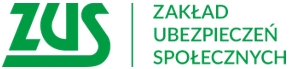 Informacja prasowa„Weekend dla Ukrainy” - wnioski o 500+ w języku ukraińskim już od soboty Zakład Ubezpieczeń Społecznych będzie przyznawał i wypłacał środki z programu Rodzina 500+ obywatelom Ukrainy, którzy przybyli legalnie z Ukrainy do Polski po 23 lutego 2022 r. w związku z działaniami wojennymi. Specjalny wniosek o 500+, w języku ukraińskim, będzie można składać elektronicznie już od soboty. W najbliższy weekend od 26 do 27 marca ZUS zaprasza na drzwi otwarte.Dzięki ustawie w sprawie pomocy obywatelom Ukrainy w związku z konfliktem zbrojnym na terytorium tego państwa, uchodźcy z Ukrainy uzyskają dostęp do szerokiego wachlarza wsparcia. Będą mogli oni starać się o świadczenia 500+, Dobry start, Rodzinny Kapitał Opiekuńczy oraz o dofinansowanie pobytu w żłobku przez okres zamieszkania lub pobytu z dziećmi w Polsce. Aby złożyć elektroniczny wniosek o 500+ uchodźca będzie musiał posiadać m.in. specjalny PESEL, konto w banku w Polsce oraz polski numer telefonu.W najbliższy weekend Zakładu Ubezpieczeń Społecznych zorganizuje specjalną akcję „Weekend dla Ukrainy”. W sobotę i niedzielę, w godzinach od 9.00 do 15.00, w różnych miejscach w Polsce, placówki ZUS będą otwarte dla obywateli Ukrainy, którzy chcą złożyć wniosek o 500+. Specjalny punkt będzie utworzony także na Stadionie Narodowym w Warszawie.W wielu placówkach ZUS w Wielkopolsce, nasi pracownicy pomogą zainteresowanym założyć profil na Platformie Usług Elektronicznych ZUS (PUE ZUS) i złożyć wniosek o świadczenie 500+. Wykaz otwartych w weekend placówek jest zamieszczony na stronie internetowej ZUS – informuje Marlena Nowicka – rzeczniczka prasowa ZUS w Wielkopolsce.